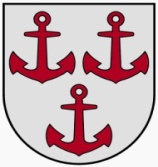 LATVIJAS REPUBLIKASALACGRĪVAS NOVADA DOMENEKUSTAMĀ ĪPAŠUMA NODAĻAReģ.Nr.90000059796, Smilšu ielā 9, Salacgrīvā, Salacgrīvas novadā, LV – 4033, tālrunis/fakss: 64024990; e-pasts: NIN@salacgriva.lvROBEŽU SHĒMAzemes gabalam Mazcilpas, Liepupes pagastā, Salacgrīvas novadā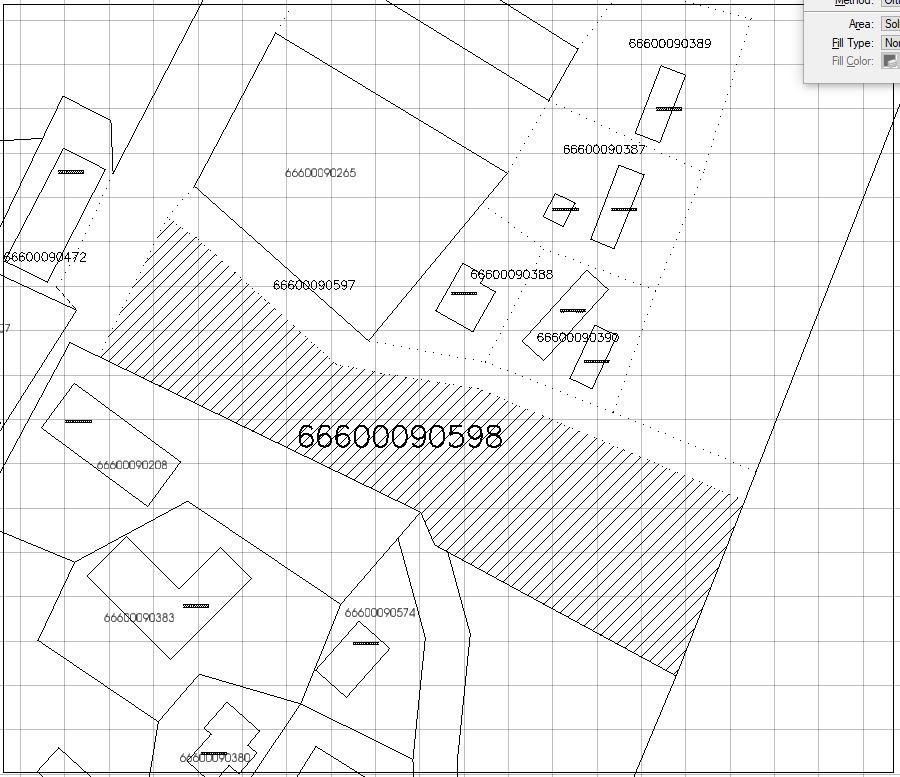 Nekustamā īpašuma nodaļasvadītāja									Guna Paegle